Обращение к руководителям организацийнезависимо от организационно-правовых форм и форм собственности, осуществляющих деятельность на территории городского округа "Город Архангельск", председателям профсоюзных организаций,  ко всем работникам в связи с проведением Всемирного дня охраны труда.	Всемирный день охраны труда отмечается ежегодно 28 апреля с 2003 года. Девизы и лозунги праздника каждый год меняются, все они связаны с обеспечением и сохранением безопасности людей на производстве (создание безопасных рабочих мест, уменьшение количества случаев травмирования, повышение безопасности при работе с вредными веществами и т.д.).Сохранение здоровья работников на производстве — это ключевой фактор достижения главной национальной цели — повышения продолжительности жизни, поставленной Президентом. Тема Всемирного дня в 2024 году:Влияние изменения климата на безопасность и гигиену трудаИзменение погодных условий оказывает заметное влияние на сферу труда, особенно на безопасность и здоровье работников. Примеры профессиональных рисков, усугубляемых изменением климата, включают тепловой стресс, ультрафиолетовое излучение, загрязнение воздуха, крупные промышленные аварии, экстремальные погодные явления, рост трансмиссивных заболеваний и повышенное  воздействие химических веществ.Мероприятия, приуроченные к Всемирному дню охраны труда, не должны ограничиваться только одним днем в году.	Мы обращаемся к руководителям всех рангов, особенно первым лицам: культура производства и культура охраны труда неразрывно связаны. Пусть станет доброй традицией руководителя – начинать рабочий день с вопросов безопасности на производстве.	Мы обращаемся к специалистам по охране труда: от вашего профессионализма зависит уровень организации работы по созданию безопасных условий труда на каждом рабочем месте.	Мы обращаемся к работникам: где бы вы ни трудились - ваши жизнь и здоровье являются самой большой ценностью и во многом зависят от вашего сознательного отношения к собственной безопасности.	Проведение комплекса мероприятий в рамках Всемирного дня охраны труда на территории городского округа "Город Архангельск" направлено на достижение безопасных условий труда, охрану здоровья и жизни работников.В рамках проведения Всемирного дня охраны труда считаем необходимым и предлагаем провести в каждой организации комплекс мероприятий по охране труда и трудовому законодательству с участием руководителей и специалистов, профсоюзного актива, в целях формирования позиции каждого работника о необходимости строгого выполнения требований охраны труда.Считаем целесообразным организовать церемонии награждения и поощрения лиц, наиболее активно работающих в области охраны труда, пропаганду передового опыта, выставки специализированной литературы и агитационных плакатов, семинары, совещания, круглые столы по вопросам охраны труда. Оказать помощь работникам, пострадавшим на производстве.По итогам проведения Всемирного дня охраны труда просьба направить краткую информацию в департамент экономического развития Администрации городского округа "Город Архангельск" в срок до 16 мая 2024 года на адрес электронной почты: elkinann@arhcity.ru или ohranatruda@arhcity.ru.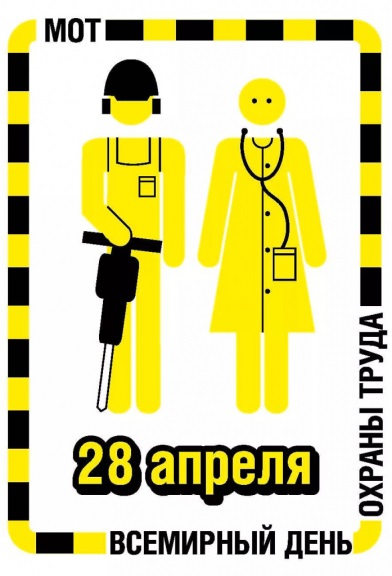 Всемирный день охраны труда традиционно проводиться28 апреля,в день, определенный Международной организацией труда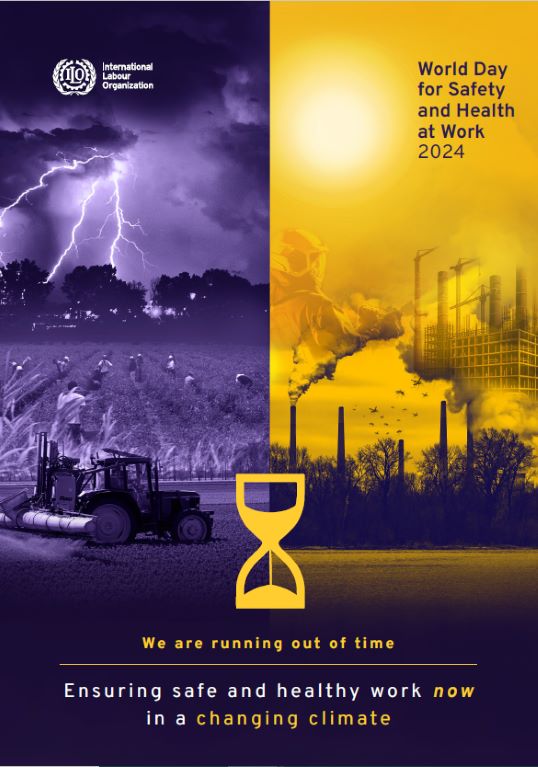 